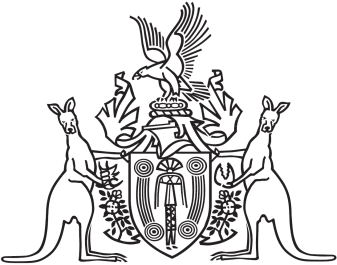 Northern Territory of AustraliaGovernment GazetteISSN-0157-833XNo. S97	22 December 2017Northern Territory of AustraliaFisheries ActNotice of Proposed Amendment to 
Barramundi Fishery Management PlanI, Kenneth Edward Vowles, Minister for Primary Industry and Resources, under section 25A(1)(b) of the Fisheries Act, give notice of the following:(a)	an amendment to the Barramundi Fishery Management Plan is proposed;(b)	a copy of the proposed amendment may be inspected:(i)	at Department of Primary Industry and Resources, Fisheries Division, Goff Letts Building, Berrimah Farm, Makagon Road, Berrimah NT 0828; or(ii)	online at https://dpir.nt.gov.au/fisheries/fisheries-strategies,-projects-and-research;(c)	a person who wishes to comment on the proposed amendment may do so by sending a written submission within one month after the date this notice is published in the Gazette:(i)	by post to Department of Primary Industry and Resources, GPO Box 3000, Darwin NT 0801; or(ii)	by email to fisheries@nt.gov.au. Dated 22 December 2017K. E. VowlesMinister for Primary Industry and Resources